Dr. Stoll, her 38th doctoral student, Aubrey Shaw, PhD, and her postdoc student, Heather Van Mullem’s, PhD proposal was accepted for the National Consortium for Physical Education for Individuals with Disabilities 2022 Conference which will be held virtually in July. Shaw, A., Stoll, S., & Van Mullem, H. (accepted). Being abled may limit your ability to teach those with physical disabilities [Conference session]. 2022 National Consortium for Physical Education for Individuals with Disabilities.Dr. Stoll, her 2nd doctoral student, Jennifer Beller, PhD, and her 38th doctoral student, Aubrey Shaw, PhD, presented at the 2022 Shape America National Convention and Expo which was held in New Orleans, April 27, 2022. Shaw, A. H., Stoll, S. K., & Beller, J. (2022). Was Oliver, right? Do university instructors support physical disability inclusion? [Conference session]. 2022 Shape America National Convention and Expo.Dr. Stoll presented a keynote address for the Seventh Day Adventist Sport and Athletics Conference in New Orleans, April 25, 2022. Stoll, S.K. (2022).  Weeds in your ethical garden.  Invited Keynote.  Annual Conference of Seventh Day Adventist Sport and Physical Educators.  New Orleans. Aubrey Shaw, PhD, Dr. Stoll’s 38th doctoral student, reviewed an article for PHE America. 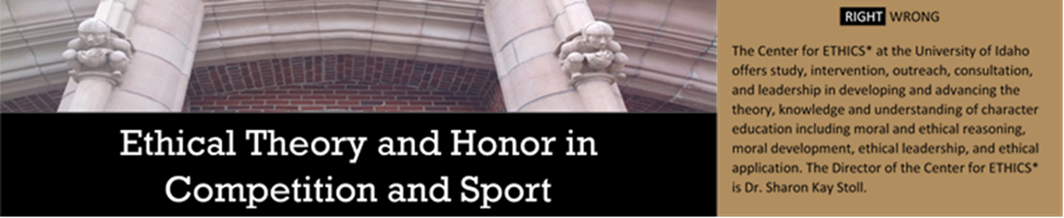 Dr. Stoll, her postdoc student, Heather Van Mullem, PhD, and her 38th doctoral student, Aubrey Shaw’s, PhD, proposal was accepted for the Thirteenth International Conference on Sport and Society which will be held in June 2022. Van Mullem, H., Shaw, A., & Stoll, S. (accepted). Women are not monolithic: Challenges and barriers for women with physical disabilities in sport [Conference Session]. 2022 International Sport and Society.Upcoming EventsDr. Stoll and her 38th doctoral student, Dr. Aubrey Shaw, will be presenting for the 2022 “By You, For You” SHAPE America Webinar Series which will occur in May 2022. Shaw, A. H., & Stoll, S. K. (accepted). Include students with physical disabilities? Have the right attitude [Webinar session]. By You, For You SHAPE America Webinar Series.Dr. Stoll and her 38th doctoral student, Dr. Aubrey Shaw, will be presenting virtually at the Thirteenth International Conference on Sport and Society which will be held in June 2022 in Denmark. Shaw, A. H., & Stoll, S. K. (accepted). Why otherly has meaning and power [Conference session]. Thirteenth International Sport and Society Conference.Dr. Stoll and her 41st doctoral student, Elaine Foster, will be presenting virtually at the Thirteenth International Conference on Sport and Society which will be held in June 2022 in Denmark.Foster, E., & Stoll, S. K. (accepted). Unlocking purpose, meaning, and motivation through embodiment and the aesthetic sport experience [Conference sesson]. Thirteenth Conference on Sport and Society.Dr. Stoll, her postdoc student, Heather Van Mullem, PhD, and her 38th doctoral student, Aubrey Shaw’s, PhD, proposal was accepted for the Thirteenth International Conference on Sport and Society which will be held in June 2022. Van Mullem, H., Shaw, A., & Stoll, S. (accepted). Women are not monolithic: Challenges and barriers for women with physical disabilities in sport [Conference Session]. 2022 International Sport and Society.